FotofiksācijaObjekts: SCB iekārtu telpa (st.Līvbērze)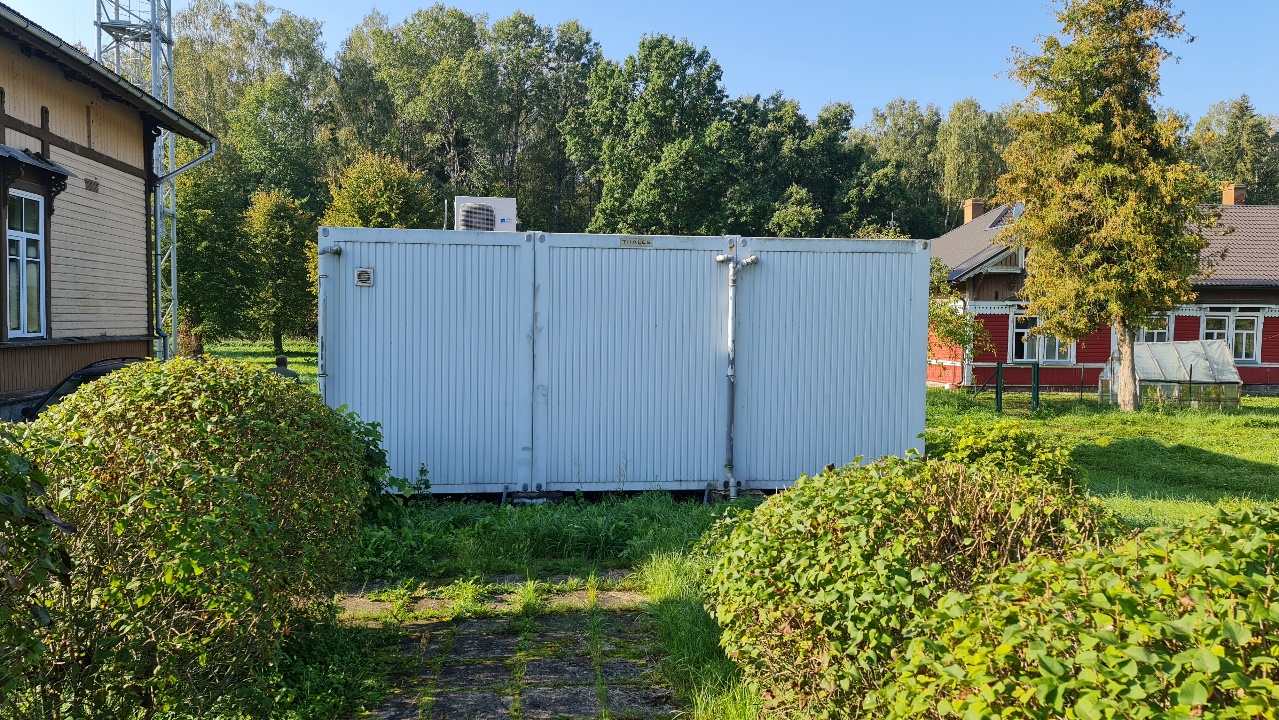 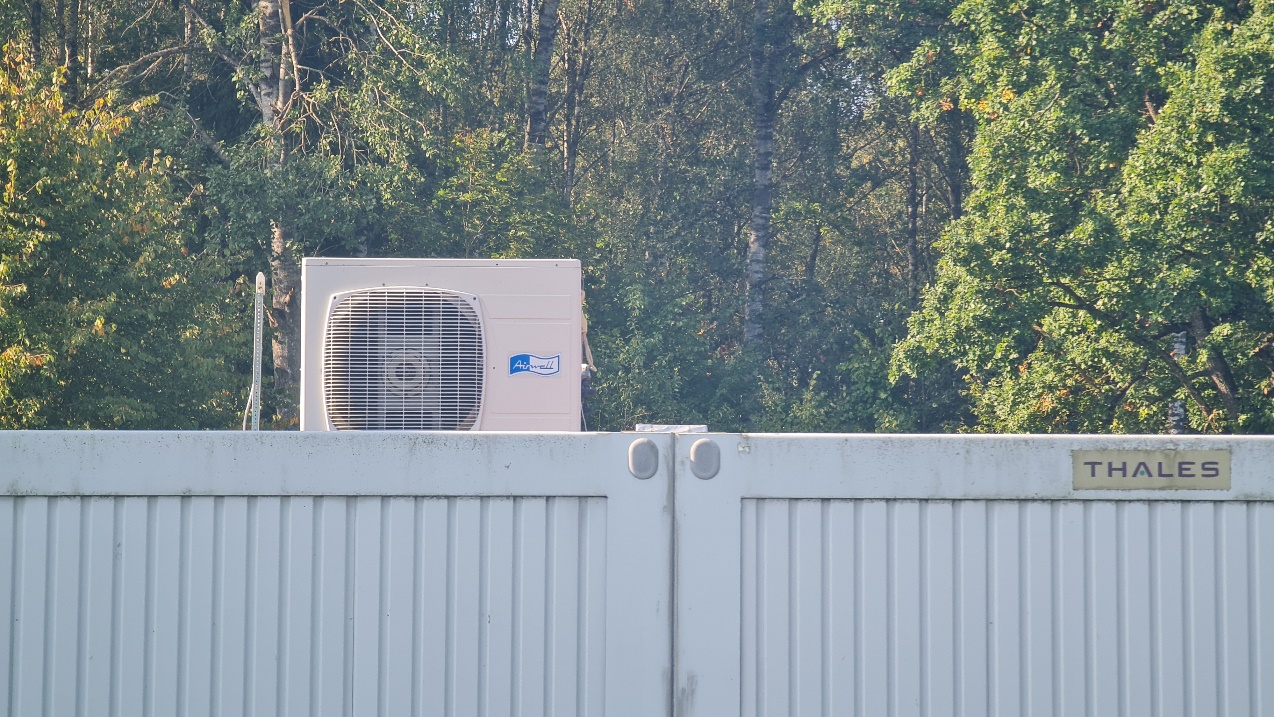 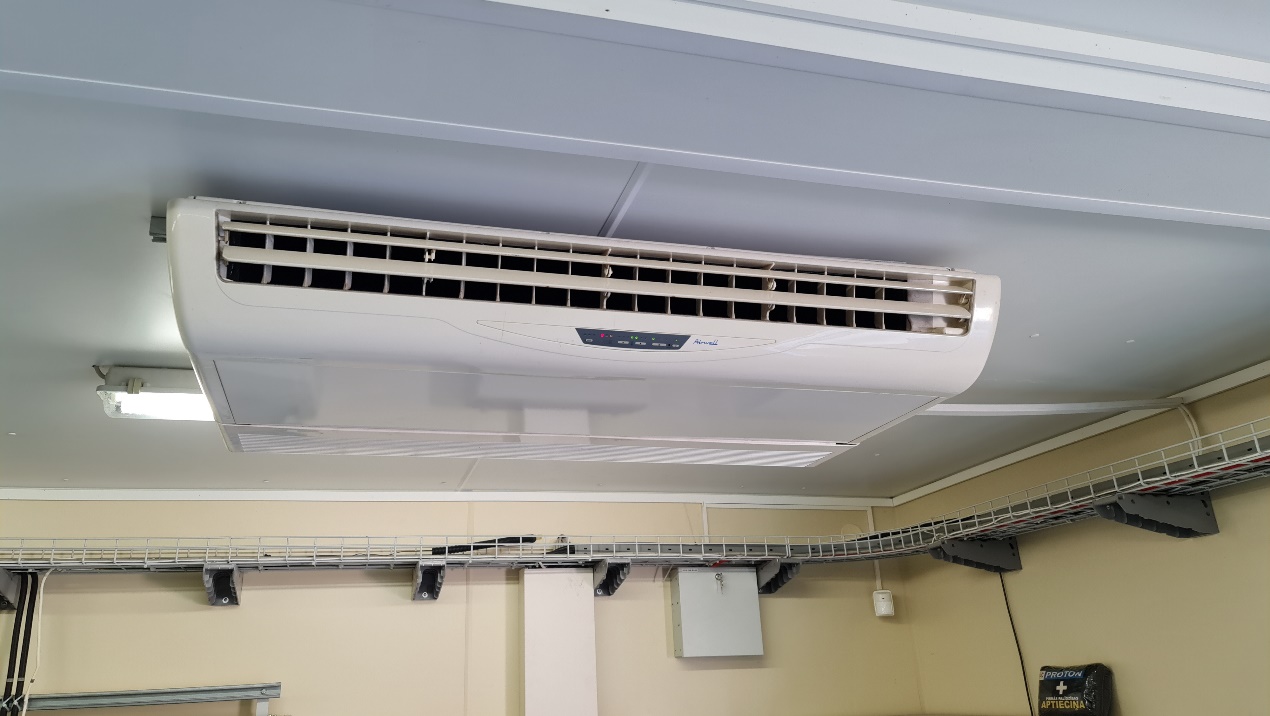 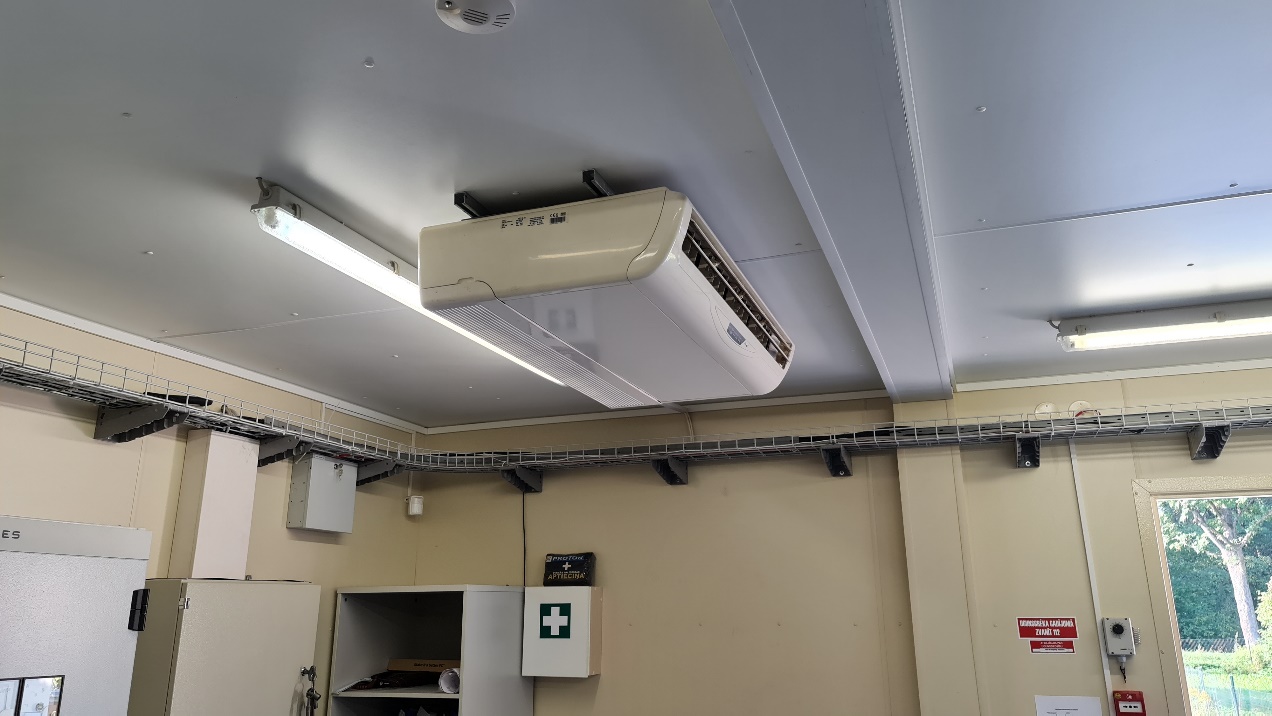 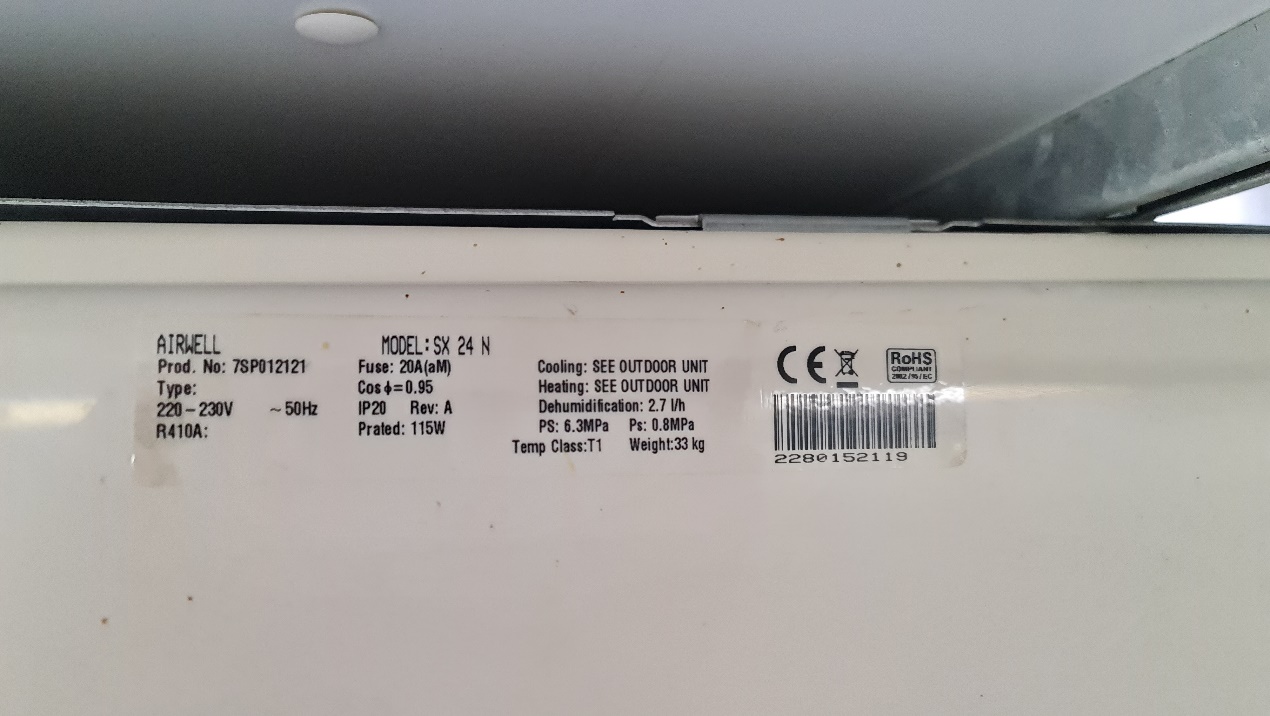 